Log in to the Data Exchange web-based portalTask card This task card discusses the following:Before accessing the Data ExchangeFirst time accessing the Data ExchangeStep 1 – Request access to the Data ExchangeStep 2 – Log in to the Data ExchangeStep 3 – Digital Identity Login screenStep 4 – Login for the first timeStep 5 – Accept the codeStep 6 – Provide consentStep 7 – Request activation codeStep 8 – Confirm activation codeStep 9 – Finish screenStep 10 – Data Exchange web-based portal home pageBefore accessing the Data ExchangeBefore requesting a Data Exchange web-based portal user account, you must have a Digital Identity (myGovID) linked to your organisation though the Relationship Authorisation Manager (RAM). The principal authority within the organisation needs to link your organisation to an Australian Business Number (ABN) in Relationship Authorisation Manager (RAM). Once linked, they can set up authorisations for employees and others to act on behalf of the business.Once you have linked your Digital Identity (myGovID) to a business, you can access selected government online services, such as the Data Exchange, using Digital Identity (myGovID).Accessing the Data Exchange for the first time All users accessing the Data Exchange web-based portal for the first time with their Digital Identity (myGovID) must complete the following account activation steps. The account activation process only needs to be completed once. As a returning user, you will only need to complete steps 2, 3, 4 and 5.Step 1 – Request access to the Data ExchangeThe first person accessing the Data Exchange on behalf of an organisation must complete a User access request form and submit it to the Data Exchange Helpdesk before they can access the Data Exchange web-based portal. Organisation Administrators are then able to set up other staff in the Data Exchange as new users.Step 2 – Log in to the Data Exchange Select the Log In button on the Data Exchange website home page. Refer to Figure 1.Figure 1 – The Data Exchange home page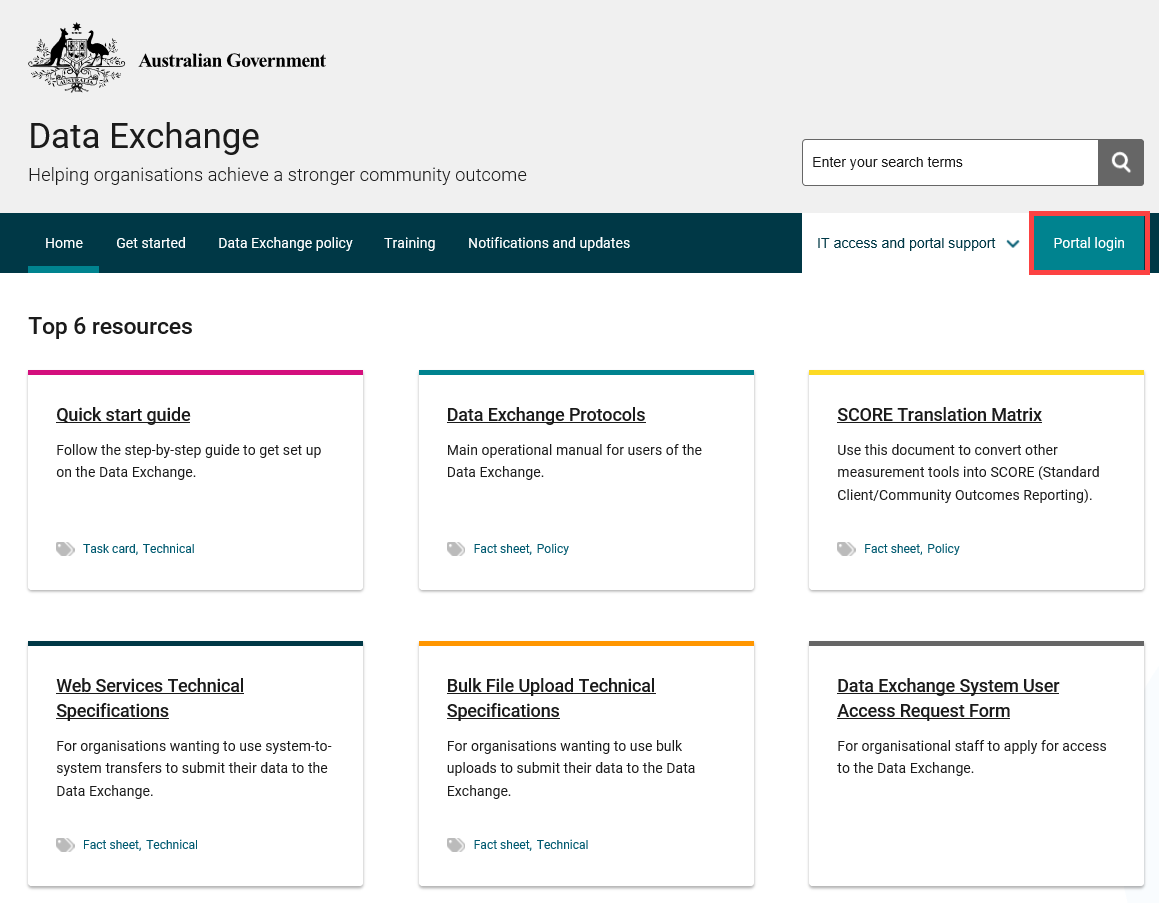 Step 3 –Digital Identity Login screenThe Digital Identity Login screen will display. Select Digital Identity. Refer to Figure 2.Figure 2 - Digital Identity Login screen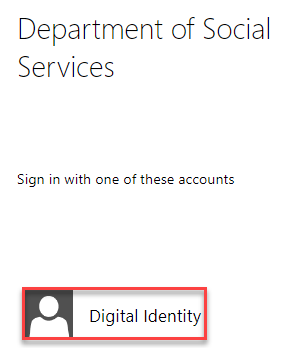 You will be redirected to the ‘Select your identity provider’ webpage where you can choose the myGovID Digital Identity option. Refer to Figure 3.Figure 3 – The myGovID selection screen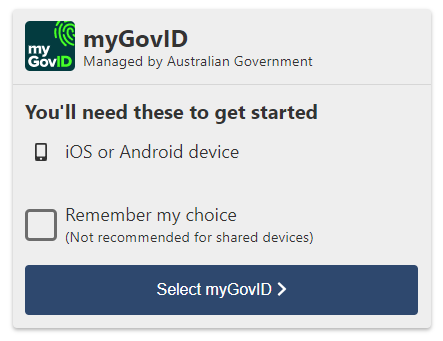 Step 4 – Login for first timeThe first time you do this process you will need to enter your email address and a code. You can follow the link to download the myGovID app from this page or if you have already done this step, enter your myGovID email address. You can also click the ‘remember me’ option if you are using a computer that you often use. Refer to Figure 4.Figure 4 – The myGovID email address entry screen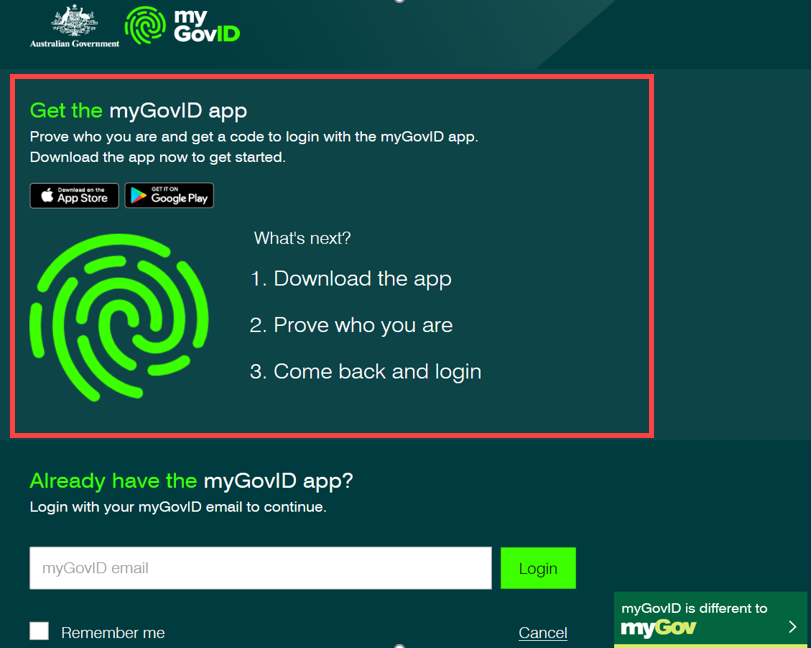 Step 5 – Accept the codeA code will appear on your phone and computer – if the codes match, accept the code on your phone. Remember, the code only lasts for 60 seconds. Refer to Figure 5.Figure 5 – The myGovID code verification screen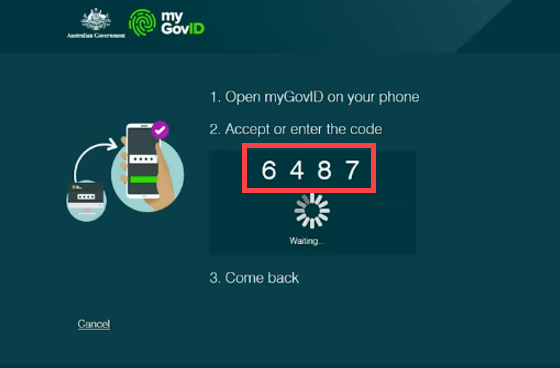 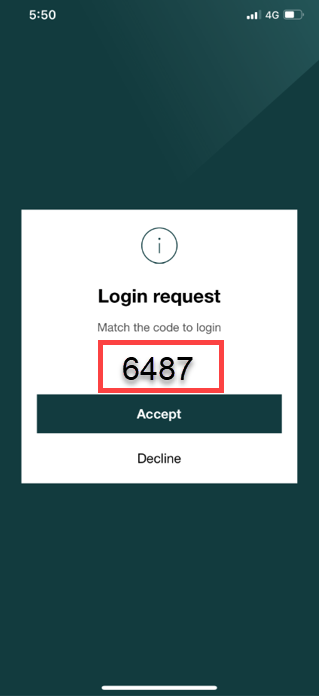 Step 6 – Provide consentThe Provide consent screen will appear. Refer to Figure 6.Figure 6 – The Consent to share details with DSS screen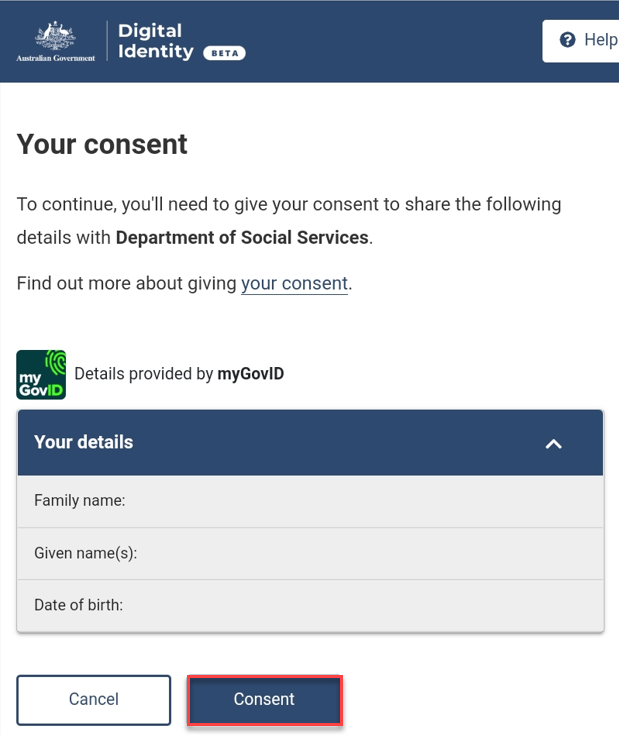 Step 7 – Request activation codeThe Request activation code for the Data Exchange will display. Refer to Figure 7.Figure 7 – - Request activation code for Data Exchange screen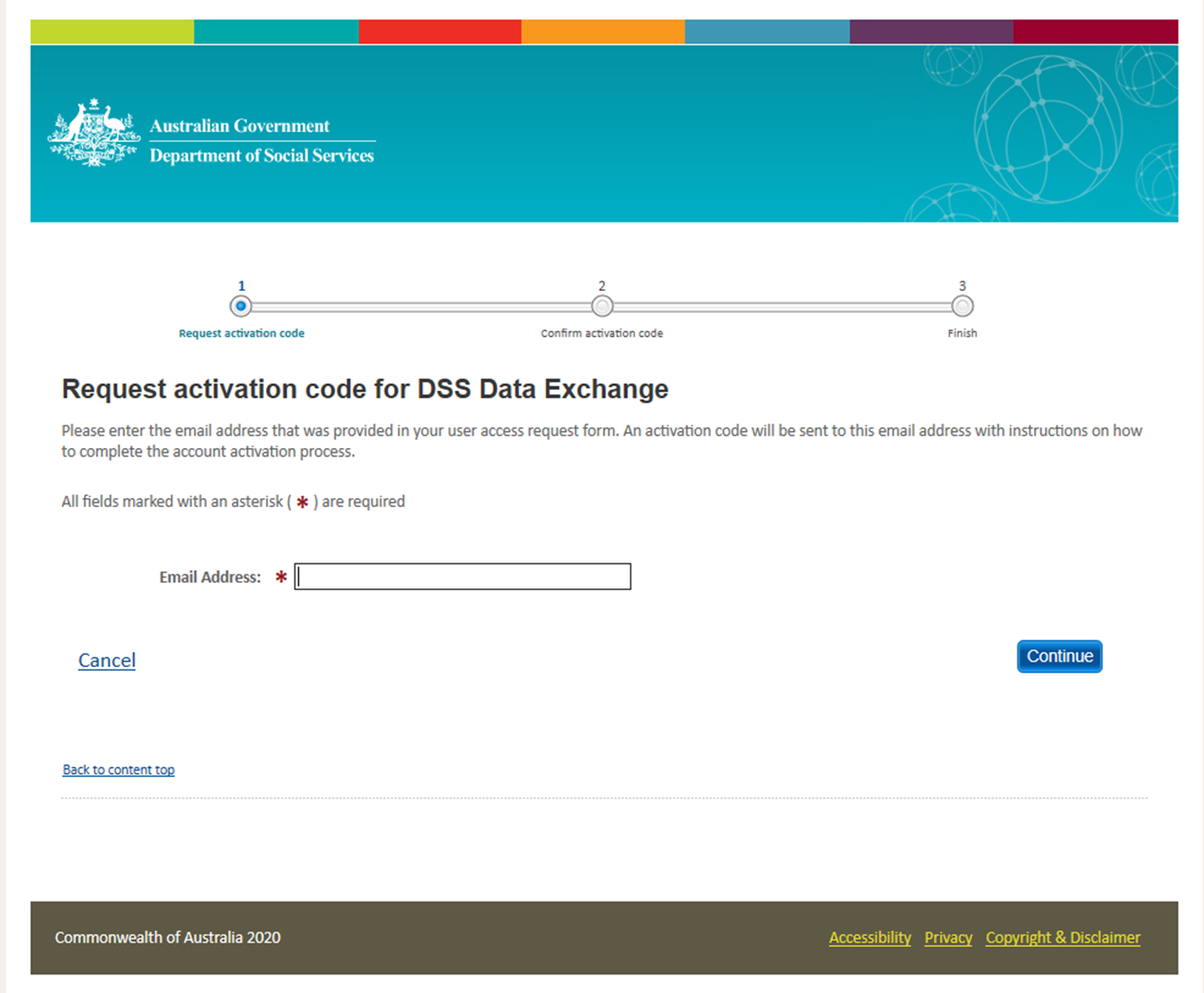 Type in your email address that matches your Data Exchange User Account and select Continue.You will be sent an email containing your activation code. Step 8 – Confirm activation codeThe Confirm activation code for Data Exchange screen will display. Refer to Figure 8.Figure 8 – Confirm activation code screen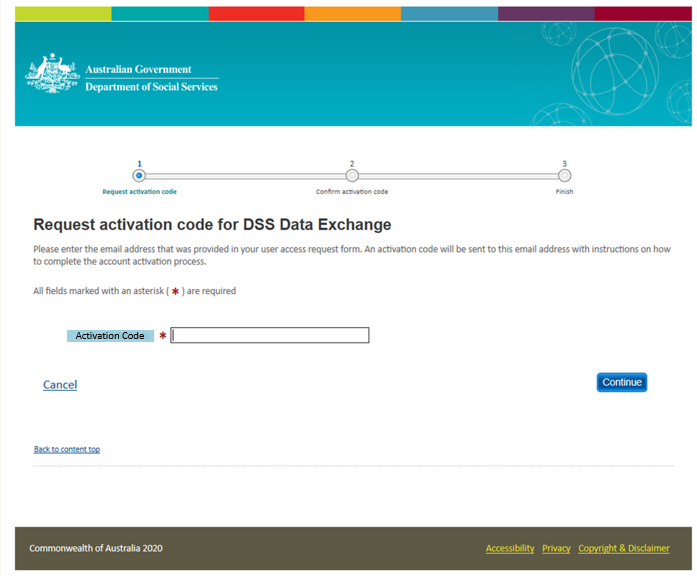 Enter the activation code contained in the email and select Confirm.Step 9 – Finish screenWhen you have confirmed your activation code the Finish screen will display. Refer to Figure 5.This confirms that you have successfully completed the account activation process. Select the Go to Data Exchange link to access the portal. Refer to Figure 9.Figure 9 – Finish screen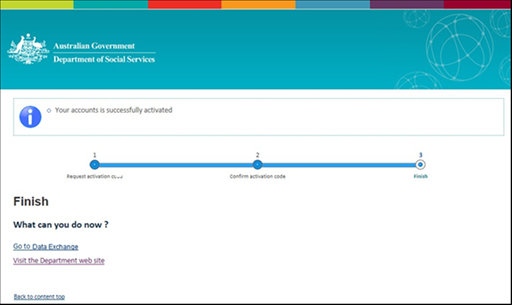 Step 10 – Data Exchange web-based portal home pageThe Data Exchange web-based portal home page will display and you are ready to start entering data. 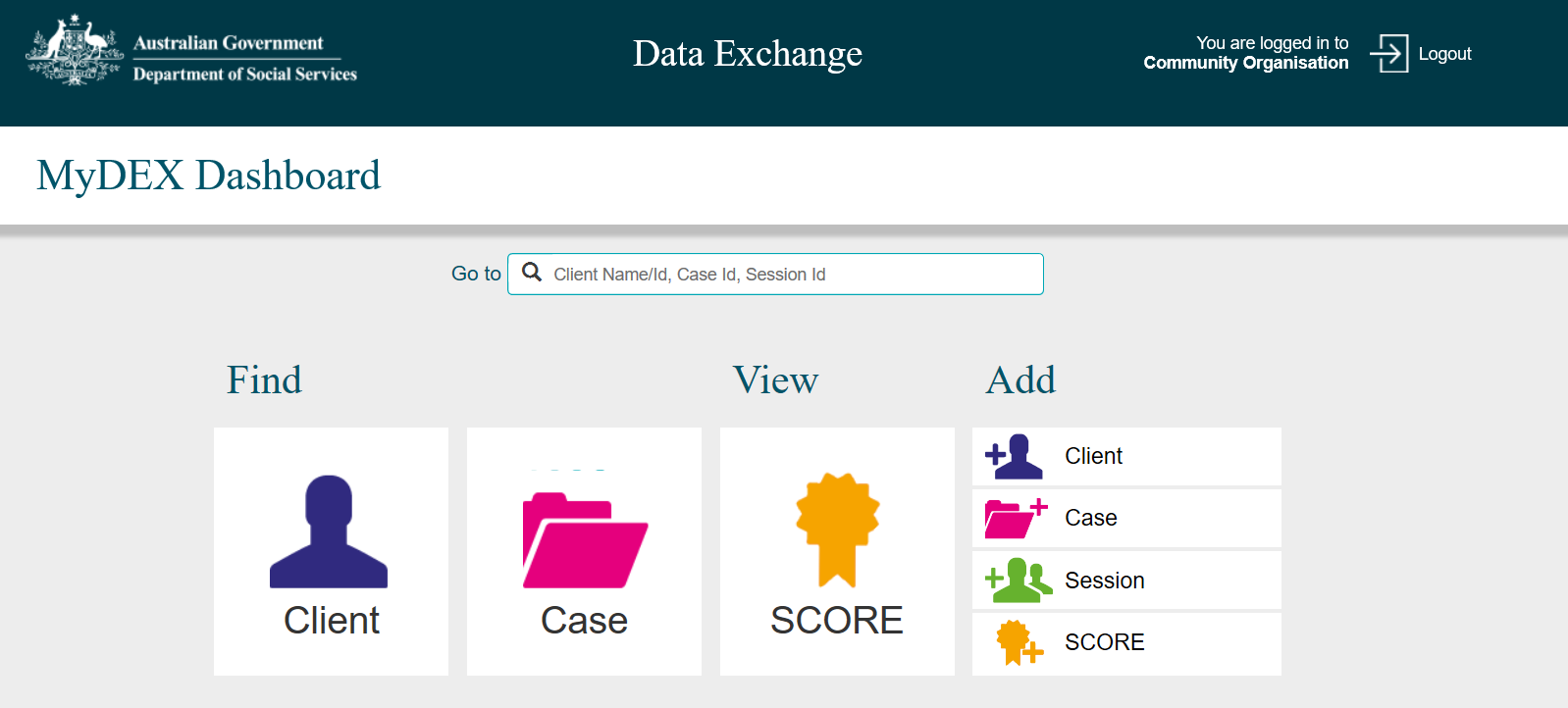 More information on the Data Exchange can be found in the Data Exchange Protocols and the Training page. For technical support; contact the Data Exchange Helpdesk by email dssdataexchange.helpdesk@dss.gov.au or on 1800 020 283 between 08.30am - 5.30pm (AEST/AEDT) Monday to Friday.KEY HIGHLIGHTSYou must have a Digital Identity (myGovID) before you request access to the Data Exchange.The first person accessing the Data Exchange must complete a User Access Request form and send to the Helpdesk before they can create additional users in the Date Exchange web-based portal.The account activation process for the Data Exchange needs to be completed once by all users.Please Note: Internet Explorer is no longer a supported browser for logging into the Data Exchange. Please choose an alternative web browser such as Microsoft Edge, Chrome etc.